BAŞLIKMezunlarla İlişkilerin Geliştirilmesi Planlama ToplantısıGÜNDEM MADDELERİGÜNDEM MADDELERİGenel bilgilendirmeMezunlara ulaşma mevcut durumumuz, mezunlara ulaşma bakımından güçlü ve zayıf yönlerimizMezun izleme sistemi geliştirilmesi ihtiyacı2022 mezun memnuniyet anketinin gerçekleştirilmesinin planlanmasıGörüş ve önerilerin alınmasıKAPSAMİlgili gündem maddelerine ilişkin toplantı kapsamı aşağıda yer almaktadır.Mezunlarla İlişkiler Koordinatörlüğü ve amaçlarına ilişkin genel bir bilgilendirme yapılmıştır. Mezunlara ulaşma bakımından mevcut durum ele alındığında, bu konuda daha önce sistemli bir çalışma yapılmadığı, altyapı eksiklikleri olduğu ve bir mezun izleme sisteminin bulunmadığı belirlenmiştir. Diğer yandan, danışmanlarda öğrencilerin iletişim bilgilerinin bulunduğu, sınıf temsilcilerinin birçoğunun halen ulaşılabilir olduğu belirlenmiştir. Ancak özellikle geçmiş dönem mezunlarına ulaşma noktasında ciddi sınırlılık olduğu gündeme gelmiştir. Bir mezun izleme sistemine duyulan ihtiyaç gündeme getirilmiş ve bu kapsamda neler yapılabileceği tartışılmıştır. Bu doğrultuda gündeme gelen konular:Sosyal medya hesaplarının oluşturulması (her birim kendi adına da açabilir) ve öğrencilerin duyurularak takiplerinin sağlanmasıWeb sitesi ya da forum oluşturulmasıHer birimin mezun sınıf temsilcilerinden oluşan whatsapp grupları oluşturulması ve sınıf temsilcilerinin diğer mezunlara ulaşabileceği bir sistem oluşturulmasıFakültemiz web sayfasında bir mezun izleme sisteminin oluşturulmasıFakültemize özgü mezun memnuniyet anketinin geliştirilmekte olduğu ve tamamlandığında 2022 mezunlarına ulaştırılması gereği gündeme getirilmiştir. Mezunlarla İlişkiler Koordinatörlüğü üyelerinin görüş ve önerileri alınmıştır. Bu doğrultuda gündeme gelen konular:Diğer üniversitelerin mezun takip sistemlerinin ve uygulamalarının incelenmesi, bir sonraki toplantıya kadar bu konuda bilgi edinilmesiÖğrenci İşleri’nin mezunlara ulaşma olanaklarının belirlenmesi ve koordinatörlüğe sunabilecekleri fırsat ve kaynakların belirlenmesiMezun buluşmaları (periyodik olarak) düzenlenmesi Mezunlara fakültemiz-üniversitemiz tarafından sunulan olanakların artırılması ve fakülte-üniversite ile bağlarının güçlendirilmesiToplantı Katılımcıları:Doç. Dr. Mehmet Can ÇİFTÇİBAŞIProf. Dr. Nurdan KIZILDELİ SALIK Doç. Dr. Osman EROLDr. Öğr. Üyesi Mehtap DİNÇERDr. Öğr. Üyesi Ezgi TOKDİLDr. Öğr. Üyesi Bekir BURALÖğr. Gör. Sadık BAYRAMArş. Gör. Dr. Fatma KOCAAYANArş. Gör. Dr. Abdul Samet DEMİRKAYA Arş. Gör. Numan BADEMLİ TOPLANTI FOTOĞRAFLARI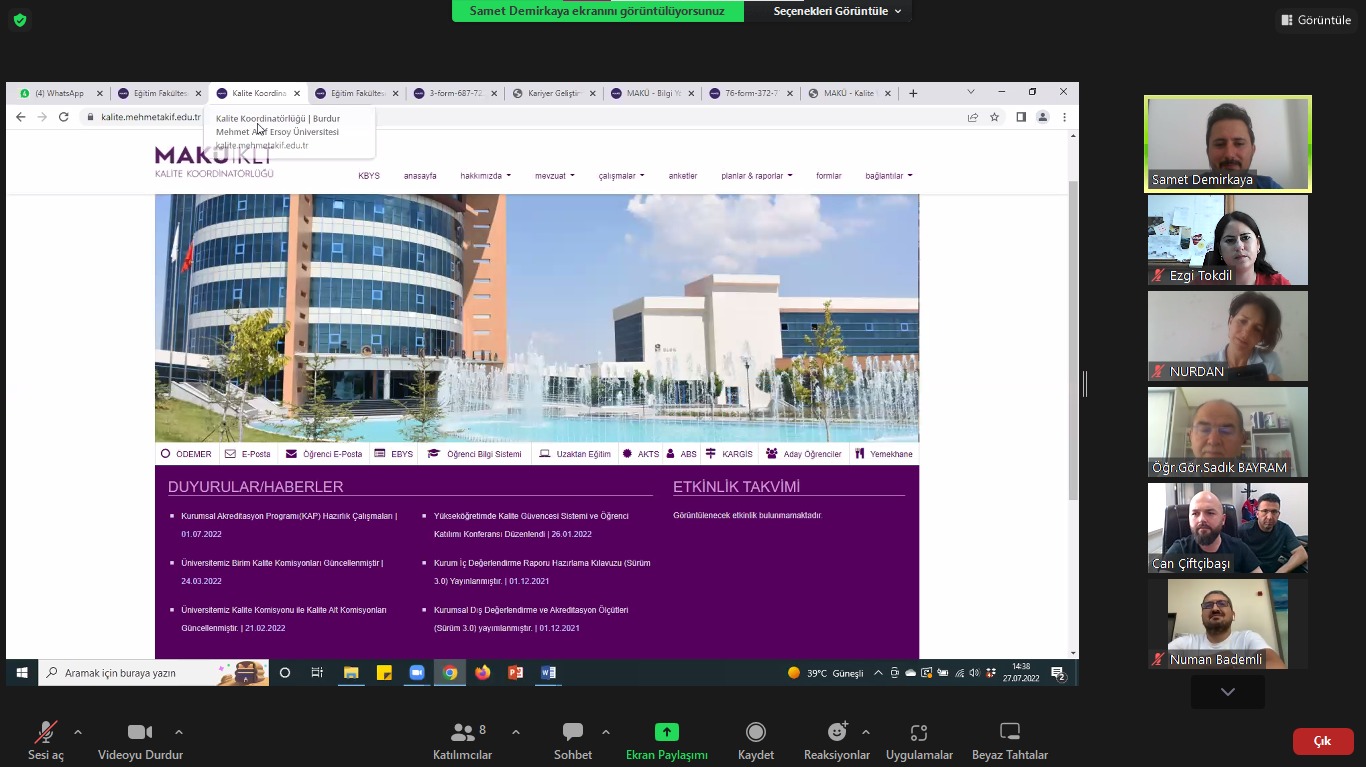 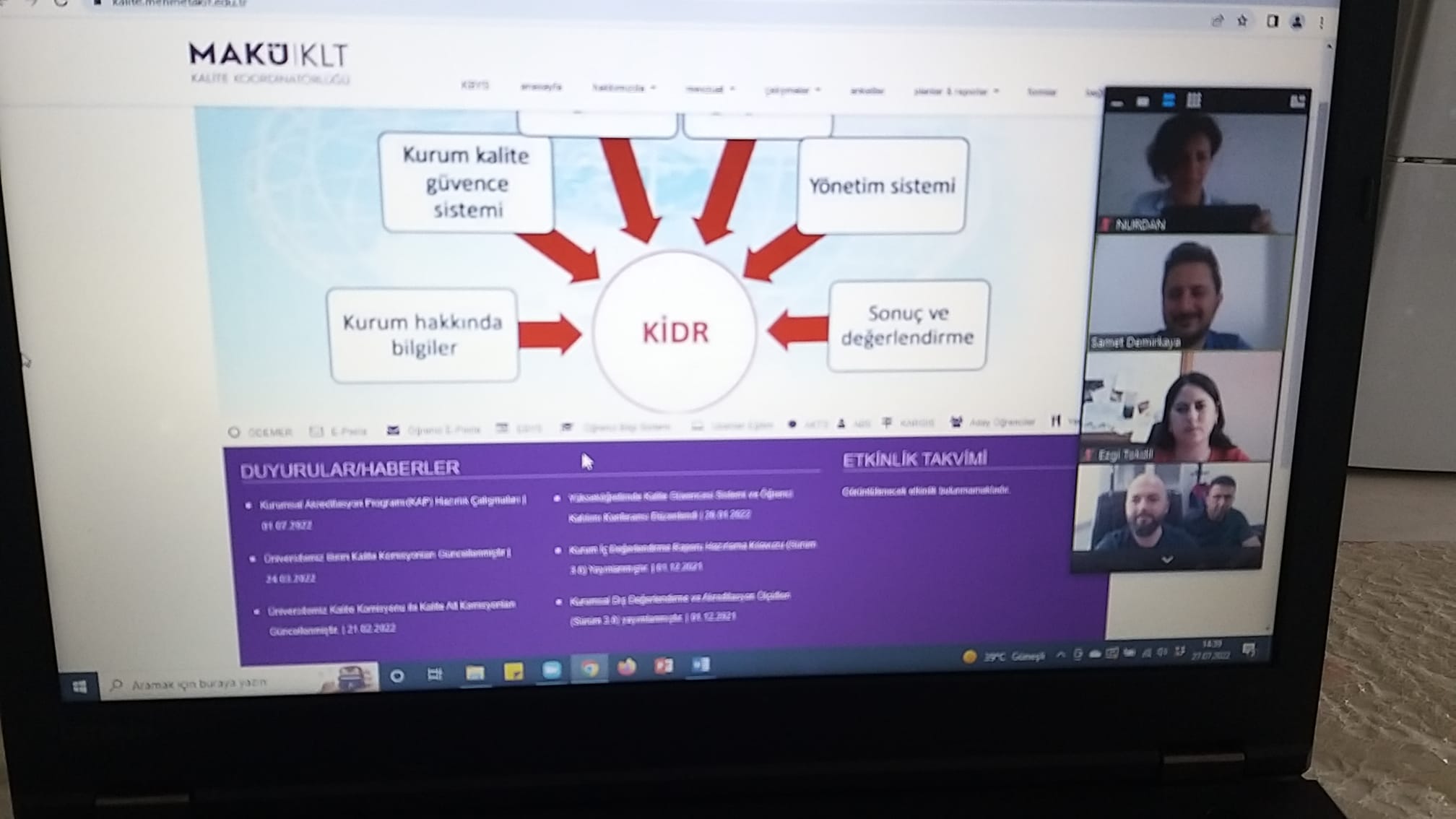 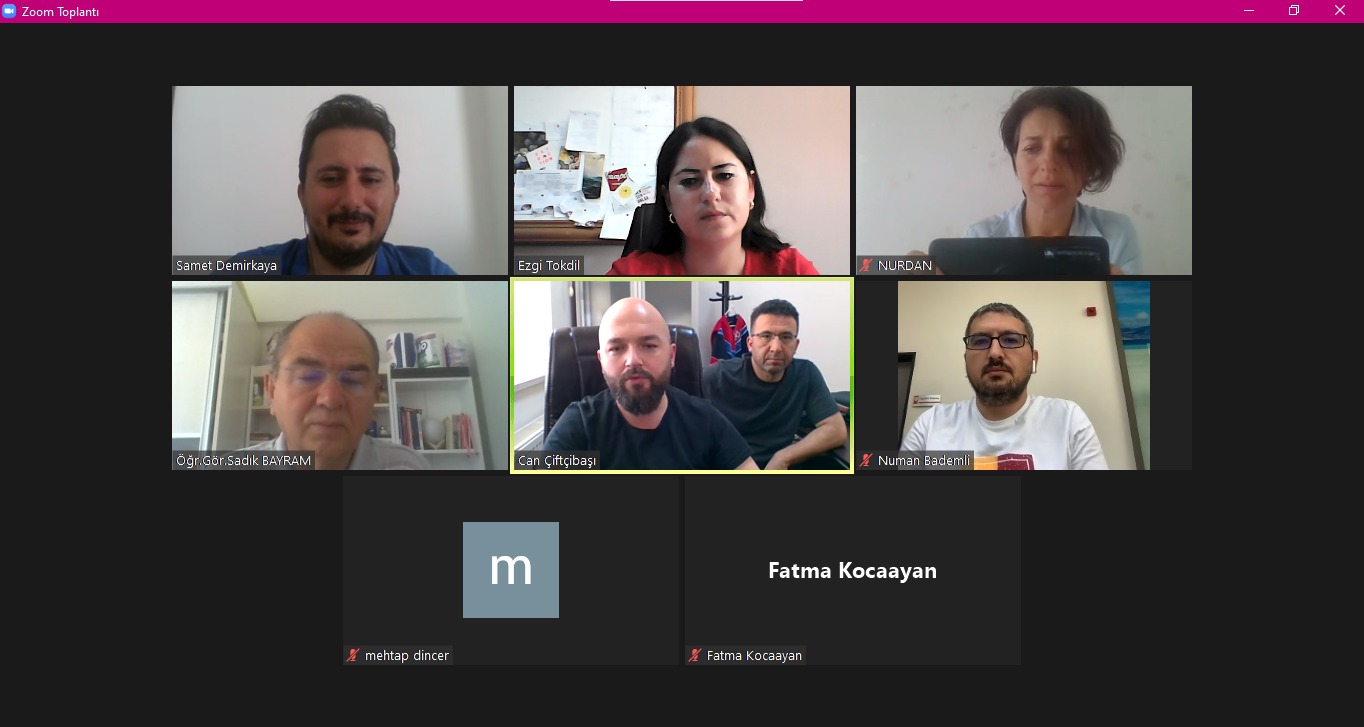 